          COMITÊ DE ÉTICA EM PESQUISA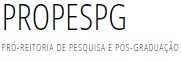 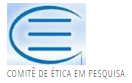 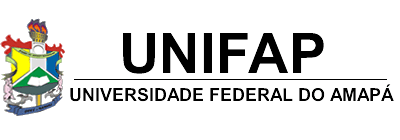          CHECK-LIST PARA CADASTRO DE PROJETOS NA PLATAFORMA BRASIL1PROTOCOLO DE PESQUISA:1.1Folha de rosto adequadamente preenchida;1.2Projeto de pesquisa em português; 1.3Termo de Consentimento Livre e Esclarecido (quando os dados forem coletados diretamente do participante – questionários, coleta de materiais biológicos, rodas de conversa, etc.);1.4Termo de Assentimento (quando os participantes da pesquisa forem menores de idade – deverá ser aplicado também o TCLE para os pais/responsáveis);1.4Termo de Anuência (termo de autorização de realização da pesquisa em determinada instituição – escolas, hospitais, etc.);1.5Outros documentos à critério do pesquisador.2INFORMAÇÕES PRELIMINARES:2.1Instituição proponente (ao qual o pesquisador está vinculado);2.2Instituição co-participante (onde a pesquisa será realizada);2.3Pesquisador principal (professor/pesquisador ou aluno de pós-graduação);3ÁREA DE ESTUDO:3.1Área temática especial (somente projetos das áreas de: genética humana, reprodução humana, novos fármacos, novos equipamentos, novos procedimentos, indígenas, biossegurança e pesquisa com cooperação estrangeira);3.2Grandes Áreas do Conhecimento: todos os projetos podem pertencer a até três grandes áreas do conhecimento (ciências exatas e da terra, ciências biológicas, engenharias, ciências da saúde, ciências agrárias, ciências sociais, ciências humanas, linguística, letras e artes, outros).4DESENHO DO ESTUDO/ APOIO FINANCEIRO:4.1Desenho do estudo: descrição do tipo de abordagem proposta no projeto (quantitativa, qualitativa, quanti-qualitativa, etc.)4.2Apoio financeiro: informações das instituições financiadoras do projeto (CNPJ, nome da instituição, e-mail, telefone, ação).5DETALHAMENTO DO ESTUDO:5.1Introdução, resumo, hipótese, objetivos, metodologia: devem ser descritos no projeto e na Plataforma Brasil com as mesmas informações;5.2Riscos: sempre devem ser descritos, pois toda e qualquer pesquisa envolvendo seres humanos apresenta riscos, ainda que estes sejam mínimos.5.3Benefícios: os benefícios da pesquisa para a comunidade devem ser maiores que os riscos apresentados.5.4Desfecho primário: Em relação ao objetivo primário do estudo, quando alcançado, qual será a contribuição da pesquisa para a comunidade.5.5Desfecho secundário: de que forma serão divulgados os resultados esperados.5.6Tamanho da amostra: número de sujeitos previstos para participação na pesquisa. 6.0OUTRAS INFORMAÇÕES: 6.1Dispensa do TCLE: somente quando os dados não forem coletados diretamente dos participantes da pesquisa (prontuários, dados públicos, etc.).6.2Cronograma de Execução: deverá estar atualizado. A coleta de dados deve estar prevista para período posterior a aprovação do projeto pelo CEP.6.3Cronograma de reuniões do CEP: as reuniões do comitê de ética ocorrem mensalmente. O calendário de reuniões do ano pode ser encontrado no site do CEP. No calendário também estão descritos os períodos de recebimento dos projetos.6.4Período de recebimento de projetos: consiste em um período de 10 a 15 dias para recebimento dos projetos que serão avaliados na próxima reunião, este período inicia após a reunião do mês anterior e encerra cerca de 14 dias antes da próxima reunião. Exemplo: em uma reunião marcada para o dia 31 de Julho, o período de submissão de projetos para serem avaliados nesta reunião será de 01 a 15 de Julho. Projetos submetidos no dia 16 de Julho serão avaliados somente na reunião do mês seguinte. 